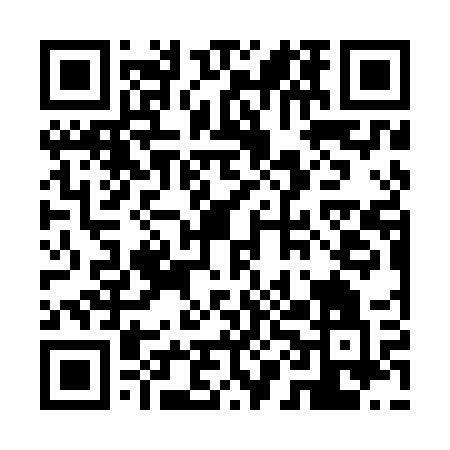 Ramadan times for Orszymowo, PolandMon 11 Mar 2024 - Wed 10 Apr 2024High Latitude Method: Angle Based RulePrayer Calculation Method: Muslim World LeagueAsar Calculation Method: HanafiPrayer times provided by https://www.salahtimes.comDateDayFajrSuhurSunriseDhuhrAsrIftarMaghribIsha11Mon4:084:086:0211:493:415:375:377:2512Tue4:064:066:0011:493:425:395:397:2713Wed4:034:035:5811:493:445:415:417:2914Thu4:014:015:5511:483:455:435:437:3115Fri3:583:585:5311:483:475:445:447:3316Sat3:553:555:5111:483:485:465:467:3517Sun3:533:535:4811:483:495:485:487:3718Mon3:503:505:4611:473:515:505:507:3919Tue3:483:485:4411:473:525:525:527:4120Wed3:453:455:4111:473:545:535:537:4321Thu3:423:425:3911:463:555:555:557:4522Fri3:393:395:3611:463:565:575:577:4723Sat3:373:375:3411:463:585:595:597:4924Sun3:343:345:3211:463:596:006:007:5125Mon3:313:315:2911:454:016:026:027:5326Tue3:283:285:2711:454:026:046:047:5527Wed3:263:265:2511:454:036:066:067:5728Thu3:233:235:2211:444:056:076:078:0029Fri3:203:205:2011:444:066:096:098:0230Sat3:173:175:1811:444:076:116:118:0431Sun4:144:146:1512:435:087:137:139:061Mon4:114:116:1312:435:107:147:149:092Tue4:084:086:1112:435:117:167:169:113Wed4:054:056:0812:435:127:187:189:134Thu4:024:026:0612:425:147:197:199:165Fri3:593:596:0412:425:157:217:219:186Sat3:563:566:0112:425:167:237:239:207Sun3:533:535:5912:415:177:257:259:238Mon3:503:505:5712:415:197:267:269:259Tue3:473:475:5412:415:207:287:289:2810Wed3:443:445:5212:415:217:307:309:30